マンスリーレター　　　　　　　　　　　　　　　　　　　　　　　　　　     令和６年 ７月 ５日　 Ｖｏ．３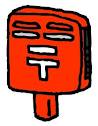 　　　　　　　　　　　　　　　　　　　　　　　　　　　　　　　　　　　　　　大分県立爽風館高等学校 通信制課程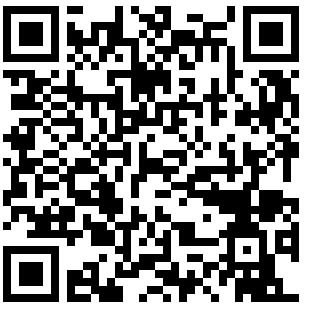 「Monthly Letter」は学校からの連絡事項をまとめて、学習状況通知票等と一緒に定期的に自宅に郵送されます。大事な連絡事項を見落とさないように、よく読んでください。生徒の皆さんと学校をつなぐ大切なパイプ「Monthly Letter」が間違いなくあなたの手元に届くよう、住所が変わった場合は必ずホームルーム担任に知らせてください。１　学習状況通知票について「第３回学習状況通知票」を送ります。もしも内容に間違いや不明な点があれば、学校(ホームルーム担任)まで至急連絡してください。①レポートは６月26日(水)受付分まで、スクーリング及び特活時間は６月30日(日)出席分まで記入されています。(これ以降到着のレポートも科目によっては記入されている場合があります。)②日時の記入があっても、評価が入力されていない場合があります。これは添削中のレポートです。③「再」は再提出が必要なレポートです。このままの状態では不合格で、提出したことにはなりません。すみやかに再提出してください。④「Ｇ評価」は既に単位修得不可の科目で、レポートが提出された場合の評価です。⑤備考欄に「単位修得不可」と入力されている科目は、下記の㋐または㋑の理由により単位修得も履修も認定されません。考査(テスト)も受験できません。㋐提出期限に間に合わなかったレポート(Ｅ評価、または提出期限の過ぎている未提出分を含む)が規定の枚数を越えた。㋑スクーリングの出席時数が、これから実施されるスクーリング及び視聴票の提出を考慮しても、規定の時間数にならない。　　※㋐ および ㋑ の規定の枚数、規定の時間は『ハンドブック』ｐ21を見てください。２　スクーリングの出席時数について　―足りていますか？―前期スクーリングの受講機会も残り少なくなってきました。必要出席時数に足りない科目はありませんか。もう一度よく確認しましょう。出席時数が不足する場合は、「視聴票」の活用も考えましょう。※視聴票の利用については、『ハンドブック』ｐ18,21,22とレポートの表紙をよく読んで下さい。詳しくは科目担当の先生に相談してください。※なお、視聴票を作成する場合、「学習メモ」「文字と画像でみる」の丸写しは厳禁です。３　前期末考査(定期考査)について前期末考査に関する連絡「前期末考査の実施について」を同封しています。考査(テスト)に関する大切な内容が記載されています。必ず読んで、確認しておいてください。考査を実施する科目では、考査を受験しないと単位修得も履修も認定できません。『ハンドブック』ｐ23～25の「(３)テスト(定期考査)」もよく読んでおきましょう。※最終的な受験資格についての「第４回学習状況通知票」は、７月25日(木)発送の予定です。４　レポート・視聴票の最終提出期限について   　「レポート」及び「視聴票」の最終提出期限は、 ７月22日(月)16：00学校必着です。この日までに全てのレポートを提出し、合格しないと考査(テスト)を受けることができません。未提出や再提出のレポートがある人は十分に注意してください。５　その他の連絡事項前期末【秋季：９月14日(土)】に卒業を希望する人で、「前期末(秋季)卒業願」を未提出の人は、７月22日(月)［必着］までにホームルーム担任に提出してください。６　定時制課程へ転籍を希望する皆さんへ(該当する生徒のみ)今年度後期から本校定時制課程へ転籍を希望する生徒は、ホームルーム担任に『ハンドブック』様式７を提出してください。定時制課程で実施される転入学試験に合格した場合に転籍が認められます。　提出期限：７月８日(月)　学校必着１　生徒指導部より（１）スクーリング(面接指導)中の飲料について　　　熱中症予防のため、各自の判断でスクーリングに差し障りがないように清涼飲料水等の飲用を認めています。ただし、水筒、ペットボトル等の容器は机の上に置きっぱなしにはせず、カバン等に入れて必要な時に取り出すようにお願いします。（２）ＳＮＳの利用と夜間外出について　　　ＬＩＮＥなどのＳＮＳはとても便利なものですが、その使い方によっては利用する人に不快感を抱かせることがあります。発信する際にはその内容などに十分に気をつけましょう。　　　また、夏季はさまざまな催しが各地域であります。節度を持って参加しましょう。特に18歳未満の生徒は大分県条例で23時～４時(早朝)の外出は禁止と定められています。（３）名札の着用について２　特別活動より（１）「エコキャップ運動」について　　　先月の生徒総会で承認されました「エコキャップ運動」を実施しています。回収箱を本面、月面時には玄　　関前に、その他の日には職員室に置いてありますので、皆さんのご協力を宜しくお願いします。（２）「七夕飾り」についてスクーリング時、本校玄関前に飾っている七夕飾りは７月21日(日)まで実施します。今年は、記名されていて、ユニークなものがあれば、ユニーク賞などの賞をつくる予定です。いろいろな短冊が飾られています。みなさんで季節の行事を楽しみましょう。（３）生徒交流会（校内）について　　  ７月21日（日）本校面接７の16時より、「2024爽風館生徒交流会」を開催します！303教室（予定）にて、集まったみなさんで、オセロ、トランプ、UNO、輪投げ、射的などの簡単なゲームをしたり、おしゃべりしたりして、気楽に交流を楽しみませんか？ワンドリンク、キャンディなどのお楽しみに加えて、特活時間も0.5時間カウントされます。みなさんの参加をお待ちしています！詳細は、ホワイトボードでお知らせします。（４）主権者教育について上記日程で、「主権者教育」（HRA）を実施します。月面７と地区面６は、DVD視聴になりますが、本面７では、選挙管理委員会の方に来てもらい（予定）、お話をしていただくと同時に、模擬投票も実施する予定です。18歳になれば、選挙権が与えられます。既に18歳になった人も、これからの人も選挙について考えてみませんか？あなたの一票が地域や県や国の未来をつくります。皆さんの参加をお待ちしています。※特活時間１時間（５）第14回爽風祭について第14回爽風祭を11月23日(土：勤労感謝の日)に開催します。爽風祭に向けて個人展示作品の第一次募集を現在行っています。申し込み用紙はマンスリーレター６月号に同封しています。また、生徒会執行委員と一緒になって、生徒会企画やお祭り広場での催し物を企画・運営する爽風祭実行委員も募集しています。希望者は生徒会担当まで。高校生活を一緒に楽しみませんか？　　　【担当：三浦・平瀬】（６）第25回九通研生徒会役員交流会（12月13日・14日開催）今年は、九州各県の通信制高校生徒会役員の皆さんとの交流会が大分市で開催されます。そこで、その事前準備や当日の活動で交流会のお手伝いをしてくれる方（九通研生徒会役員交流会実行委員）を募集しています。人間関係、経験値ともに大きく広げることができるチャンスです！生徒会の仲間と一緒に楽しく活動しませんか？関心のある人は職員室の平瀬・三浦までお願いします。３　奨学金係より・予約奨学生（日本学生支援機構）：卒業年次生で大学・短大・専門学校等進学予定者対象　　　  前期の出願は、終了しました。10月頃に若干名の追加募集があります。希望する人は、SHR連絡、マンスリーレター等で連絡するので見落とさないよう注意してください。・大分市　給付型奨学金　爽風館高校(定・通)より１名　　  　資  格：大分市在住　評定平均4.3以上　大学等卒業後５年間大分市に住めば返済免除　　　  給付額：年間50万円×最短修学年数＋入学一時金(県内50万円、県外80万円)　　　　通信制課程締切：７月31日(水)　　　　　※大分市ホームページも見て下さい。　　　　　　　　　【担当：森﨑】卒業予定者のみなさんへ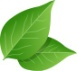 ①卒業後の進路について、できるだけ早いうちにホームルーム担任に自分の意向を伝えておきましょう。書類の作成には時間がかかります。早めの依頼を心がけましょう。②レポートの提出は順調ですか？ 卒業の見込みが立たないと進学や就職に必要な書類の作成、その他の出願のための手続きが取れません。普段からしっかり学習して、確実にレポートを提出しておきましょう。１　就職予定者へ①公務員受験を希望するみなさんへ公務員試験は例年受験倍率も高く、難関になっています。一般教養試験の勉強や適性検査・面接等への早めの準備が必要です。なお、公務員試験の出願は学校を経由しません。受験希望者は「募集要項」および「願書」を関係機関から自分で取り寄せ、出願書類を期日までに確実に郵送してください。②学校斡旋(あっせん)による就職を希望するみなさんへ　〇７月１日(月)よりさまざまな企業から本校に求人票が届いています。就職希望者は、求人票の詳細を閲覧してください。また、「高卒就職情報ＷＥＢ提供サービス」を利用する生徒は、地域や職種別に検索することができます。いずれの求人も学校や個人のパソコン、スマートフォンなどから閲覧することができます。希望者は、事　　前に『「高卒就職情報WEB提供サービス」利用のためのログインＩＤおよびパスワード発行願い』（進路　　説明会②就職で配布済）をホームルーム担任に提出して下さい。学校で閲覧する場合は、ホームルーム担任　　または進路指導部就職担当者（池永）に求人検索を依頼してください。　　　　　　　　　　　　　　　　　　　　　　　　　　〇受けたい企業があれば、必ずホームルーム担任を通して進路説明会②就職で示した４「就職志望申込書」をもらい、書類を作成してください。「就職志望申込書」には、志望理由として意欲と熱意を３００字程度で書く欄があります。完成までには時間がかかります。早めに取り組み、完成したらホームルーム担任に速やかに提出してください。　　　　　　　　　　　　　　　　　　　　　　　　【就職担当：池永】　２　進学希望者へ➀卒業予定者で指定校推薦を希望するみなさんへ「進学登録」をした生徒には、次回のML（７月25日号）で「指定校一覧」を同封します。指定校推薦の受験希望者は、ホームルーム担任へ申し出てください。まだ登録していない生徒は、至急ホームルーム担任に『進路希望調査及び進学・就職登録願い』を提出して、登録を完了してください。②大学入学共通テストの受験を希望するみなさんへ　　　大学入学共通テストについては、爽風館高校から一括して出願します。個人では出願できません。進学担当【小田】に大学入学共通テストの受験希望を伝えていない生徒は、７月末日までに届け出をしてください。９月に大学入学共通テストについての『受験案内(願書が同封された冊子)』を配付します。③総合型選抜(AO)・学校推薦型選抜(推薦入試)での大学受験を希望するみなさんへ                大学・短大・専門学校から案内が来ています。本校１階玄関右側に、大学や専門学校などのパンフレットが置かれているので自由に持ち帰ってかまいません。オープンキャンパスへの参加が校内の出願審査条件になったり、その大学や専門学校への出願要件となったりする場合もあります。志望校が決まり次第、参加してください。　　　学校推薦型選抜(指定校・公募制推薦)、大学入学共通テストの出願を考えている生徒は、早めにホームルーム担任に相談しておきましょう。　　　　　　　　　　　　　　　　　　　　　　　　　　　　　　　　　　　　　　　【進学担当：小田】３　就職(学校紹介就職)、進学(学校推薦型選抜[指定校推薦・公募推薦])の申し込み締め切り日と推薦委員会の期日が決まりましたので連絡します。ホームルーム担任とよく相談をした後、期日厳守で担任に申し込みをしてください。生徒作成の書類も担任作成の書類も作成に時間がかかります。早めに担任に相談してください。事務室より※重要　高等学校等就学支援金収入状況届について７月以降の就学支援金の受給資格確認のため、毎年７月に収入状況届をオンライン（e-shien）にて申請する必要があります。　現在就学支援金を受給している生徒については、手続きについての詳細等を、同封した緑色の窓あき封筒に入れていますので、手順を確認して申請をお願いします。申請期限は、７月16日（火）です。申請を行わなかった場合、７月以降の受講料を納入することになりますので、期限までに必ず申請手続きをお願いします。　　不明な点がありましたら、事務室担当まで問い合わせください。　　　　　　　　　　　　　　　　　　　　　　【担当：事務室　羽田野】７月21日（日）本校面接７　３限７月22日（月）月曜面接７　４限７月14日（日）地区面接６　７限